 Детское подростковое объединение «Мы вместе»Досуг оказывает огромное влияние на все сферы жизнедеятельности человека, особенно велико его значение в подростковом возрасте, являющемся периодом интенсивного развития и формирования личности. Изменение социальной ситуации развития подростков связано с их активным стремлением приобщиться к миру взрослых, ориентацией поведения на нормы и ценности этого мира. В подростковом возрасте велика потребность в сопереживании. В этом одна из основных особенностей подросткового возраста, одна из отличительных черт, характеризующих досуг подростка. Привлечение школьников к участию в работе волонтерских объединений – прекрасный способ формирования в подрастающем поколении именно этих качеств, ведь «волонтёрство (добровольчество) - институт воспитания честности, справедливости, друж-бы, верности, милосердия, вдохновения, ответственности, созидательности, терпимости,  трудолюбия, добра». Главное в работе волонтерского объединения «Мы вместе» – принцип добровольности. Каждый волонтер сам принимает решение  - хочу помогать людям! Кроме этого, волонтерская деятельность развивает коммуникативные навыки и умение работать в команде. Работа волонтеров по определению коллективная и в основе ее лежит общение – друг с другом, с теми, кому хочешь помочь, и с другими волонтерскими объединениями для реализации общих проектов. Перед каждой акцией мы собираемся всей командой и распределяем обязанности между всеми участниками предстоящего дела. Каждый чувствует свою личную ответственность за успех общего дела, причем дело это всегда очень конкретное, одинаково для всех важное, поэтому мотивация очень высокая, хотя участие в волонтерских акциях сугубо добровольное!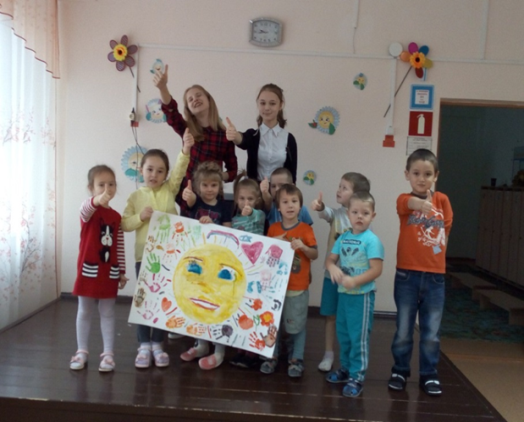 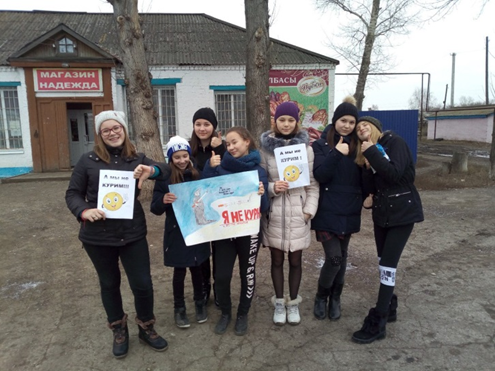 